АДМИНИСТРАЦИЯАЛЕЙНИКОВСКОГО СЕЛЬСКОГО ПОСЕЛЕНИЯ РОССОШАНСКОГО МУНИЦИПАЛЬНОГО РАЙОНАВОРОНЕЖСКОЙ ОБЛАСТИПОСТАНОВЛЕНИЕот11.12.2020 №74х.УкраинскийОб утверждении муниципальной программы Алейниковского сельского поселения Россошанского муниципального района «Энергосбережение и повышение энергетической эффективности в Алейниковском сельском поселении»Руководствуясь статьей 179 Бюджетного кодекса Российской Федерации, Уставом Алейниковского сельского поселения, в соответствии с постановлением администрации Алейниковского сельского поселения от 02.12.2020 № 64 «О порядке разработки, реализации и оценки эффективности муниципальных программ Алейниковского сельского поселения», распоряжением администрации Алейниковского сельского поселения от02.12.2020 года №44«Об утверждении перечня муниципальных программ Алейниковского сельского поселения», администрация Алейниковского сельского поселения Россошанского муниципального района Воронежской области П О С Т А Н О В Л Я Е Т:1. Утвердить муниципальную программу Алейниковского сельского поселения Россошанского муниципального района «Энергосбережение и повышение энергетической эффективности в Алейниковском сельском поселении»согласно приложению к настоящему постановлению.2. Признать утратившим силу постановление администрации Алейниковского сельского поселения от 26.05.2014 г. №40 «Об утверждении муниципальной программы Алейниковского сельского поселения «Энергосбережение и повышение энергетической эффективности в Алейниковском сельском поселении Россошанского муниципального района Воронежской области» с 01 января 2021 года.3. Финансирование Программы осуществляется в рамках бюджетных средств, предусмотренных в бюджете Алейниковского сельского поселения на очередной финансовый год и плановый период.4. Настоящее постановление подлежит опубликованию в «Вестнике муниципальных правовых актов Алейниковского сельского поселения Россошанского муниципального района Воронежской области» и размещению на официальном сайте в сети Интернет.5. Контроль исполнения настоящего постановления возложить на главу Алейниковского сельского поселения.Приложениек постановлению администрацииАлейниковского сельского поселения от11.12.2020 г №74ПАСПОРТмуниципальной программы Алейниковского сельского поселения  Россошанского муниципального района«Энергосбережение и повышение энергетической эффективности в Алейниковском сельском поселении»(далее – Программа)Приоритеты муниципальной политики, цели, задачи в сфере реализациимуниципальной программы Алейниковского сельского поселения Россошанского муниципального района«Энергосбережение и повышение энергетической эффективности в Алейниковском сельском поселении»Приоритеты муниципальнойполитики в сфере реализации Программы определены в соответствии с Федеральным законом от 23.11.2009 № 261-ФЗ «Об энергосбережении и о повышении энергетической эффективности и о внесении изменений в отдельные законодательные акты Российской Федерации»,Федеральным законом от 26.03.2003 №35-ФЗ «Об электроэнергетике»,Приказом Минэкономразвития России от 15 июля 2020 года № 425 "Об утверждении методических рекомендаций по определению целевого уровня снижения потребления государственными (муниципальными) учреждениями суммарного объема потребляемых ими энергетических ресурсов и воды", решением Совета народных депутатов Россошанского муниципального района Воронежской области от 12.12.2018 № 26 «Об утверждении Стратегии социально-экономического развития Россошанского муниципального района Воронежской области до 2035года». В числе основных приоритетов определены следующие направления:- создание условий для перевода экономики и, прежде всего, бюджетной сферы муниципального образования на энергосберегающий путь развития иобеспечение на этой основе снижения потребления топливно-энергетических ресурсов при соблюдении установленных санитарных правил инорм; Исходя из основных приоритетов, сформулированы цели муниципальной программы:1. Обеспечение рационального использования топливно-энергетических ресурсов за счет реализации энергосберегающих мероприятий, повышения энергетической эффективности в секторах экономики Алейниковского сельского поселения2. Обеспечение комфортного проживания населения, безопасного передвижения пешеходов и транспортных средств, улучшение архитектурного облика поселения в вечернее и ночное время суток.Достижение заявленных целей потребует решения следующих задач:           1. Обеспечение рационального использования топливно-энергетических ресурсов.           2. Обеспечение учета всего объема потребляемых энергетических ресурсов, обеспечение мониторинга потребления энергетических ресурсов и их эффективного использования.           3. Обеспечение оптимальных условий жизнедеятельности населения в части соответствия уличного освещения нормативно-техническим требованиям.4. Содержание уличного освещения с одновременным соблюдением лимита потребления электроэнергии.Сведения о показателях (индикаторах) муниципальной программы Алейниковского сельского поселения Россошанского муниципального района «Энергосбережение и повышение энергетической эффективности в Алейниковском сельском поселении»и их значения указаны в Приложении 1 к Программе. Методики расчета показателей (индикаторов) муниципальной программы Алейниковского сельского поселения Россошанского муниципального района «Энергосбережение и повышение энергетической эффективности в Алейниковском сельском поселении» указаны в Приложении 2 к Программе. Переченьосновныхмероприятий, реализуемых в рамках муниципальной программы Алейниковского сельского поселения Россошанского муниципального района «Энергосбережение и повышение энергетической эффективности в Алейниковском сельском поселении» указаны в Приложении 3 к Программе. Расходы бюджетаАлейниковского сельского поселения на реализацию муниципальной программы Алейниковского сельского поселения Россошанского муниципального района «Энергосбережение и повышение энергетической эффективности в Алейниковском сельском поселении» указаны в приложении 4 к Программе. Приложение1 к муниципальной программе Алейниковского сельского поселения Россошанского муниципального района «Энергосбережение и повышение энергетической эффективности в Алейниковском сельском поселении»Сведения о показателях (индикаторах) муниципальной программыАлейниковского сельского поселения Россошанского муниципального района «Энергосбережение и повышение энергетической эффективности в Алейниковском сельском поселении» и их значенияхПриложение 2 к муниципальной программе Алейниковского сельского поселения  Россошанского муниципального района «Энергосбережение и повышение энергетической эффективности в Алейниковском сельском поселении»Методики расчета показателей (индикаторов) муниципальной программыАлейниковского сельского поселения Россошанского муниципального района «Энергосбережение и повышение энергетической эффективности в Алейниковском сельском поселении»Приложение 3 к муниципальной программе Алейниковского сельского поселения Россошанского муниципального района Воронежской области«Энергосбережение и повышение энергетической эффективности в Алейниковском сельском поселении»Перечень основных мероприятий подпрограмм и мероприятий, реализуемыхв рамках муниципальной программыАлейниковского сельского поселения Россошанского муниципального района «Энергосбережение и повышение энергетической эффективности в Алейниковском сельском поселении»Приложение 4 к муниципальной программе Алейниковского сельского поселения Россошанского муниципального района «Энергосбережение и повышение энергетической эффективности в Алейниковском сельском поселении»Расходы бюджета Алейниковского сельского поселения  на реализацию муниципальнойпрограммы Алейниковского сельского поселения Россошанского муниципального района «Энергосбережение и повышение энергетической эффективности в Алейниковском сельском поселении»Глава Алейниковскогосельского поселенияЕ.А.ВенжегаОтветственный исполнитель муниципальной программыАдминистрация Алейниковского сельского поселенияИсполнители муниципальной программыАдминистрация Алейниковского сельского поселения Основные мероприятия программыОсновное мероприятие 1.Энергосбережение и повышение энергетической эффективности в бюджетной сфере.Основное мероприятие 2. Содержание уличного освещения.Цель муниципальной программыОбеспечение рационального использования топливно-энергетических ресурсов за счет реализации энергосберегающих мероприятий, повышения энергетической эффективности в секторах экономики Алейниковского сельского поселенияОбеспечение комфортного проживания населения, безопасного передвижения пешеходов и транспортных средств, улучшение архитектурного облика поселения в вечернее и ночное время суток.Задачи муниципальной программыОбеспечение рационального использования топливно-энергетических ресурсов.Обеспечение учета всего объема потребляемых энергетических ресурсов, обеспечение мониторинга потребления энергетических ресурсов и их эффективного использования.Сокращение потерь энергоресурсов посредством учета и наблюдения за показателями, характеризующими эффективность использования основных видов энергетических ресурсов и энергоемкости.Обеспечение оптимальных условий жизнедеятельности населения в части соответствия уличного освещения нормативно-техническим требованиям.Содержание уличного освещения с одновременным соблюдением лимита потребления электроэнергии.Показатели (индикаторы) муниципальной программы- удельная величина потребления органами местного самоуправления электрической энергии (на кв.м площади)(с.Нижний Карабут, ул.Центральная, 28)- удельная величина потребления органами местного самоуправленияэлектрической энергии   (на кв.м площади)(х.Украинский, пл.Молодежная, 6)- удельная величина потребления органами местного самоуправленияэлектрической энергии                                     (на кв.м площади)(х.Украинский, пл.Молодежная, 1)- доля освещенных частей улиц, проездов, на конец отчетного года в общей протяженности улиц, проездов.Этапы и сроки реализации муниципальной программы2021 - 2026 годыОбъемы и источники финансирования муниципальной программы (в действующих ценах каждого года реализации муниципальной программы)Объем финансирования Программы Алейниковского сельского поселения  Россошанского муниципального района «Энергосбережение и повышение энергетической эффективности в Алейниковском сельском поселении», в том числе по источникам и годам финансирования (тыс. рублей): СтатусНаименование муниципальной программы, подпрограммы, основного мероприятия, показателя (индикатора)Пункт Федерального планастатистических работЕд. измеренияЗначения показателя (индикатора) по годам реализации муниципальной программы Значения показателя (индикатора) по годам реализации муниципальной программы Значения показателя (индикатора) по годам реализации муниципальной программы Значения показателя (индикатора) по годам реализации муниципальной программы Значения показателя (индикатора) по годам реализации муниципальной программы Значения показателя (индикатора) по годам реализации муниципальной программы Показатель (индикатор) предусмотрен Показатель (индикатор) предусмотрен СтатусНаименование муниципальной программы, подпрограммы, основного мероприятия, показателя (индикатора)Пункт Федерального планастатистических работЕд. измерения202120222023202420252026стратегией социально-экономического развития Россошанского муниципального района период до 2035 годаперечнем показателейэффективностидеятельности органов местного самоуправления, перечнем региональных показателей эффективности развития1245678910111213МУНИЦИПАЛЬНАЯ ПРОГРАММА Алейниковского сельского поселения Россошанского муниципального района «Энергосбережение и повышение энергетической эффективности в Алейниковском сельском поселении»МУНИЦИПАЛЬНАЯ ПРОГРАММА Алейниковского сельского поселения Россошанского муниципального района «Энергосбережение и повышение энергетической эффективности в Алейниковском сельском поселении»МУНИЦИПАЛЬНАЯ ПРОГРАММА Алейниковского сельского поселения Россошанского муниципального района «Энергосбережение и повышение энергетической эффективности в Алейниковском сельском поселении»МУНИЦИПАЛЬНАЯ ПРОГРАММА Алейниковского сельского поселения Россошанского муниципального района «Энергосбережение и повышение энергетической эффективности в Алейниковском сельском поселении»МУНИЦИПАЛЬНАЯ ПРОГРАММА Алейниковского сельского поселения Россошанского муниципального района «Энергосбережение и повышение энергетической эффективности в Алейниковском сельском поселении»МУНИЦИПАЛЬНАЯ ПРОГРАММА Алейниковского сельского поселения Россошанского муниципального района «Энергосбережение и повышение энергетической эффективности в Алейниковском сельском поселении»МУНИЦИПАЛЬНАЯ ПРОГРАММА Алейниковского сельского поселения Россошанского муниципального района «Энергосбережение и повышение энергетической эффективности в Алейниковском сельском поселении»МУНИЦИПАЛЬНАЯ ПРОГРАММА Алейниковского сельского поселения Россошанского муниципального района «Энергосбережение и повышение энергетической эффективности в Алейниковском сельском поселении»МУНИЦИПАЛЬНАЯ ПРОГРАММА Алейниковского сельского поселения Россошанского муниципального района «Энергосбережение и повышение энергетической эффективности в Алейниковском сельском поселении»МУНИЦИПАЛЬНАЯ ПРОГРАММА Алейниковского сельского поселения Россошанского муниципального района «Энергосбережение и повышение энергетической эффективности в Алейниковском сельском поселении»МУНИЦИПАЛЬНАЯ ПРОГРАММА Алейниковского сельского поселения Россошанского муниципального района «Энергосбережение и повышение энергетической эффективности в Алейниковском сельском поселении»МУНИЦИПАЛЬНАЯ ПРОГРАММА Алейниковского сельского поселения Россошанского муниципального района «Энергосбережение и повышение энергетической эффективности в Алейниковском сельском поселении»Основное мероприятие 1. Энергосбережение и повышение энергетической эффективности в бюджетной сфереОсновное мероприятие 1. Энергосбережение и повышение энергетической эффективности в бюджетной сфереОсновное мероприятие 1. Энергосбережение и повышение энергетической эффективности в бюджетной сфереОсновное мероприятие 1. Энергосбережение и повышение энергетической эффективности в бюджетной сфереОсновное мероприятие 1. Энергосбережение и повышение энергетической эффективности в бюджетной сфереОсновное мероприятие 1. Энергосбережение и повышение энергетической эффективности в бюджетной сфереОсновное мероприятие 1. Энергосбережение и повышение энергетической эффективности в бюджетной сфереОсновное мероприятие 1. Энергосбережение и повышение энергетической эффективности в бюджетной сфереОсновное мероприятие 1. Энергосбережение и повышение энергетической эффективности в бюджетной сфереОсновное мероприятие 1. Энергосбережение и повышение энергетической эффективности в бюджетной сфереОсновное мероприятие 1. Энергосбережение и повышение энергетической эффективности в бюджетной сфереОсновное мероприятие 1. Энергосбережение и повышение энергетической эффективности в бюджетной сфере1.1Удельная величина потребления органами местного самоуправления электрической энергии (на кв.м площади)(с.Нижний Карабут, ул.Центральная, 28)кВт.ч/кв.м13,1913,0812,8712,8712,8712,871.2Удельная величина потребления органами местного самоуправления электрической энергии                                     (на кв.м площади)(х.Украинский, пл.Молодежная, 6)Втч/м2/ГСОП73,5070,1863,5563,5563,5563,551.3Удельная величина потребления органами местного самоуправления электрической энергии                                     (на кв.м площади)(х.Украинский, пл.Молодежная, 1)Втч/м2/ГСОПОсновное мероприятие 2. Содержание уличного освещения.Основное мероприятие 2. Содержание уличного освещения.Основное мероприятие 2. Содержание уличного освещения.Основное мероприятие 2. Содержание уличного освещения.Основное мероприятие 2. Содержание уличного освещения.Основное мероприятие 2. Содержание уличного освещения.Основное мероприятие 2. Содержание уличного освещения.Основное мероприятие 2. Содержание уличного освещения.Основное мероприятие 2. Содержание уличного освещения.Основное мероприятие 2. Содержание уличного освещения.Основное мероприятие 2. Содержание уличного освещения.Основное мероприятие 2. Содержание уличного освещения.2.1Доля протяженности освещенных частей улиц, проездов, на конец отчетного года в общей протяженности улиц, проездов.%77777777,177,177,1+N п/пНаименование муниципальной программы, подпрограммы, основного мероприятия, показателя (индикатора) Единицы измеренияАлгоритм расчета показателя (индикатора), источники данных для расчета показателя (индикатора) Срок предоставления информации о фактическом значении показателя (индикатора) за отчетный годОрган, ответственный за сбор данных для расчета показателя (индикатора)123456МУНИЦИПАЛЬНАЯ ПРОГРАММААлейниковского сельского поселения Россошанского муниципального района «Энергосбережение и повышение энергетической эффективности в Алейниковском сельском поселении»МУНИЦИПАЛЬНАЯ ПРОГРАММААлейниковского сельского поселения Россошанского муниципального района «Энергосбережение и повышение энергетической эффективности в Алейниковском сельском поселении»МУНИЦИПАЛЬНАЯ ПРОГРАММААлейниковского сельского поселения Россошанского муниципального района «Энергосбережение и повышение энергетической эффективности в Алейниковском сельском поселении»МУНИЦИПАЛЬНАЯ ПРОГРАММААлейниковского сельского поселения Россошанского муниципального района «Энергосбережение и повышение энергетической эффективности в Алейниковском сельском поселении»МУНИЦИПАЛЬНАЯ ПРОГРАММААлейниковского сельского поселения Россошанского муниципального района «Энергосбережение и повышение энергетической эффективности в Алейниковском сельском поселении»МУНИЦИПАЛЬНАЯ ПРОГРАММААлейниковского сельского поселения Россошанского муниципального района «Энергосбережение и повышение энергетической эффективности в Алейниковском сельском поселении»Основное мероприятие 1. Энергосбережение и повышение энергетической эффективности в бюджетной сфереОсновное мероприятие 1. Энергосбережение и повышение энергетической эффективности в бюджетной сфереОсновное мероприятие 1. Энергосбережение и повышение энергетической эффективности в бюджетной сфереОсновное мероприятие 1. Энергосбережение и повышение энергетической эффективности в бюджетной сфереОсновное мероприятие 1. Энергосбережение и повышение энергетической эффективности в бюджетной сфереОсновное мероприятие 1. Энергосбережение и повышение энергетической эффективности в бюджетной сфере1.1Удельная величина потребления органами местного самоуправления электрической энергии (на кв.м площади)(с.Нижний Карабут, ул.Центральная, 28)кВтч/ кв.м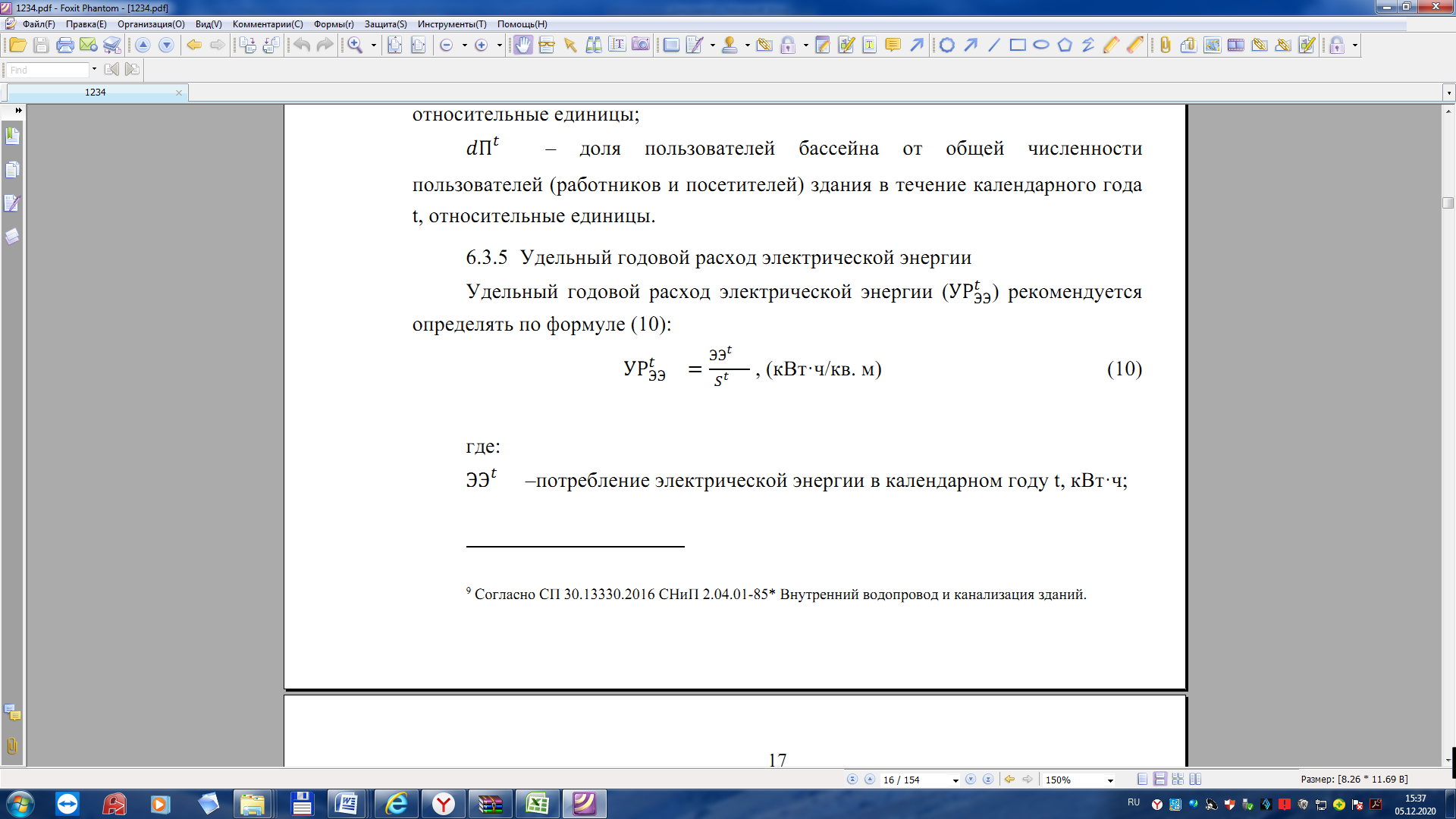 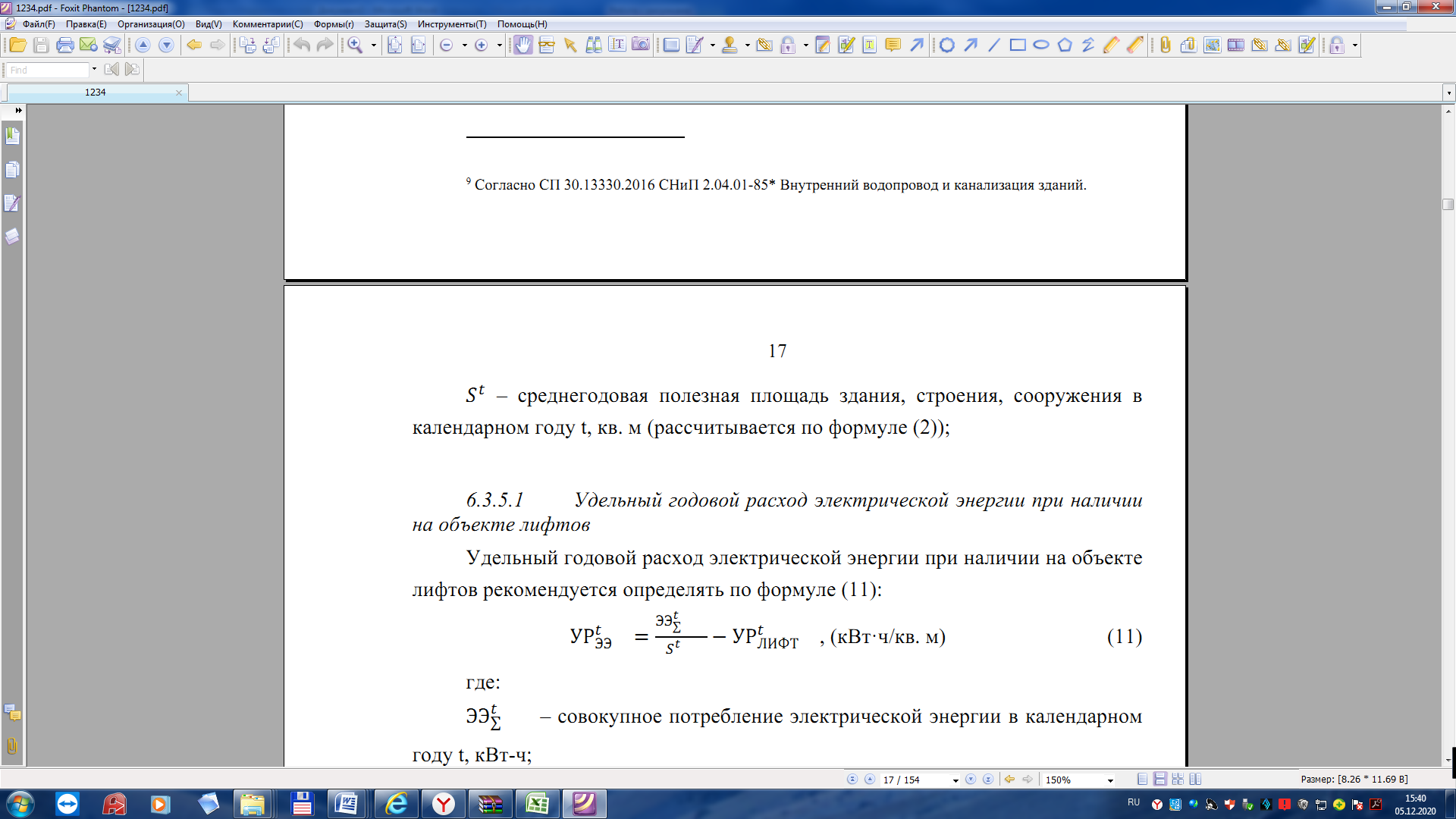 20 января года следующего за отчетнымадминистрация Алейниковского сельского поселения1.2Удельная величина потребления органами местного самоуправления тепловой энергии                                     (на кв.м площади)(х.Украинский, пл.Молодежная, 6)Втч/м2/ГСОП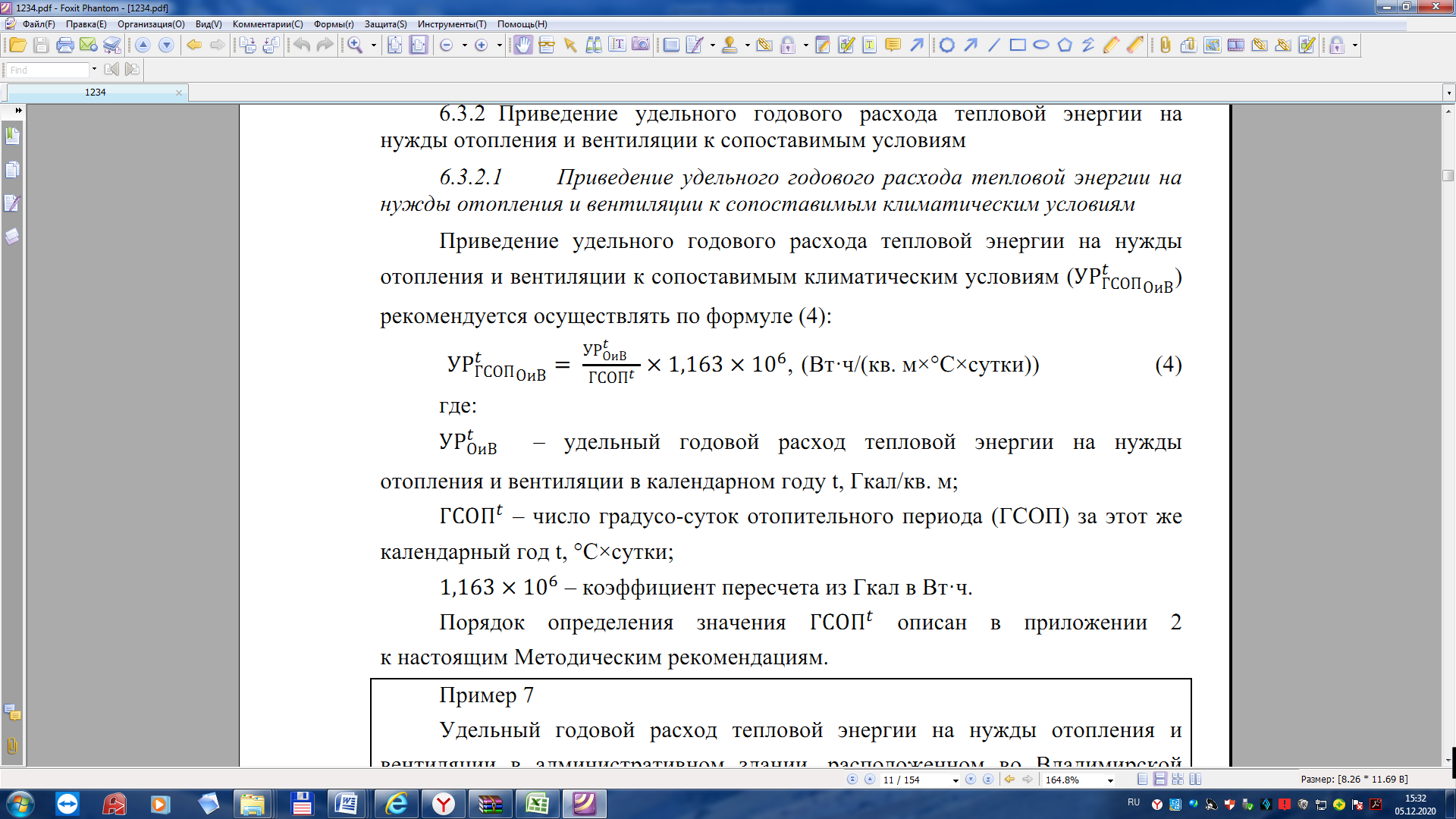 20 января года следующего за отчетнымадминистрация Алейниковского сельского поселения1.3Удельная величина потребления органами местного самоуправления тепловой энергии                                     (на кв.м площади)(х.Украинский, пл.Молодежная, 1)20 января года следующего за отчетнымадминистрация Алейниковского сельского поселенияОсновное мероприятие 2. Содержание уличного освещенияОсновное мероприятие 2. Содержание уличного освещенияОсновное мероприятие 2. Содержание уличного освещенияОсновное мероприятие 2. Содержание уличного освещенияОсновное мероприятие 2. Содержание уличного освещенияОсновное мероприятие 2. Содержание уличного освещения1.2.1Доля освещенных частей улиц, проездов на конец отчетного года в общей протяженности улиц, проездов.%ФчсДо = ---------------*100, гдеНчсДо - доля освещенных частей улиц, проездов, на конец отчетного года в общей протяженности улиц, проездов.Фчс - фактическое число светильников, установленных на территории поселения, с учетом светильников, находящихся в исправном состоянииНчс - нормативное число светильников, необходимых к установке на территории поселения20 января года следующего за отчетнымадминистрация Алейниковского сельского поселенияСтатусНаименование основного мероприятия муниципальной программы, подпрограммы, основного мероприятия подпрограммыНаименование мероприятия/содержание основного мероприятияСрок реализацииИсполнитель Ожидаемый результат реализации основного мероприятия/мероприятия 123456МУНИЦИПАЛЬНАЯ ПРОГРАММА Алейниковского сельского поселения Россошанского муниципального района «Энергосбережение и повышение энергетической эффективности в Алейниковском сельском поселении» МУНИЦИПАЛЬНАЯ ПРОГРАММА Алейниковского сельского поселения Россошанского муниципального района «Энергосбережение и повышение энергетической эффективности в Алейниковском сельском поселении» МУНИЦИПАЛЬНАЯ ПРОГРАММА Алейниковского сельского поселения Россошанского муниципального района «Энергосбережение и повышение энергетической эффективности в Алейниковском сельском поселении» МУНИЦИПАЛЬНАЯ ПРОГРАММА Алейниковского сельского поселения Россошанского муниципального района «Энергосбережение и повышение энергетической эффективности в Алейниковском сельском поселении» МУНИЦИПАЛЬНАЯ ПРОГРАММА Алейниковского сельского поселения Россошанского муниципального района «Энергосбережение и повышение энергетической эффективности в Алейниковском сельском поселении» МУНИЦИПАЛЬНАЯ ПРОГРАММА Алейниковского сельского поселения Россошанского муниципального района «Энергосбережение и повышение энергетической эффективности в Алейниковском сельском поселении» Основное мероприятие 1.Энергосбережение и повышение энергетической эффективности в бюджетной сфереФормирование оптимальной величины потребления энергетических ресурсов 2021 – 2026 годыадминистрация Алейниковского сельского поселенияСнижение удельных показателей потребления электрической, тепловой энергии, и воды. Основное мероприятие 2.Содержание уличного освещенияОплата электроэнергии, израсходованной на уличное освещение, замена существующего физически и морально устаревшего оборудования на современное, имеющее больший ресурс работы и надежности, и т.п.2021 – 2026 годыадминистрация Алейниковского сельского поселенияСоздание благоприятных условий проживания населения на территории поселения. Улучшение состояния уличного освещения поселения.СтатусНаименование муниципальной программы, подпрограммы, основного мероприятияНаименование ответственного исполнителя, исполнителя - главного распорядителя средств (далее - ГРБС)ВсегоРасходы бюджета, тыс. руб.Расходы бюджета, тыс. руб.Расходы бюджета, тыс. руб.Расходы бюджета, тыс. руб.Расходы бюджета, тыс. руб.Расходы бюджета, тыс. руб.Расходы бюджета, тыс. руб.Расходы бюджета, тыс. руб.Расходы бюджета, тыс. руб.СтатусНаименование муниципальной программы, подпрограммы, основного мероприятияНаименование ответственного исполнителя, исполнителя - главного распорядителя средств (далее - ГРБС)ВсегоРасходы бюджета, тыс. руб.Расходы бюджета, тыс. руб.Расходы бюджета, тыс. руб.Расходы бюджета, тыс. руб.Расходы бюджета, тыс. руб.Расходы бюджета, тыс. руб.Расходы бюджета, тыс. руб.Расходы бюджета, тыс. руб.Расходы бюджета, тыс. руб.СтатусНаименование муниципальной программы, подпрограммы, основного мероприятияНаименование ответственного исполнителя, исполнителя - главного распорядителя средств (далее - ГРБС)Всегов том числе по годам реализации муниципальной программыв том числе по годам реализации муниципальной программыв том числе по годам реализации муниципальной программыв том числе по годам реализации муниципальной программыв том числе по годам реализации муниципальной программыв том числе по годам реализации муниципальной программыв том числе по годам реализации муниципальной программыв том числе по годам реализации муниципальной программыв том числе по годам реализации муниципальной программыСтатусНаименование муниципальной программы, подпрограммы, основного мероприятияНаименование ответственного исполнителя, исполнителя - главного распорядителя средств (далее - ГРБС)ВсегоПервый год реализации (2021 год), всегоПервый год реализации (2021 год), всегоПервый год реализации (2021 год), всегоПервый год реализации (2021 год), всего20222023202420252026СтатусНаименование муниципальной программы, подпрограммы, основного мероприятияНаименование ответственного исполнителя, исполнителя - главного распорядителя средств (далее - ГРБС)Всеговсего (бюджетные ассигнованияпредусмотренные решением СНД обюджете в том числе по источникам:в том числе по источникам:в том числе по источникам:(второй год реализации)(третий год реализации)четвертыйгод реализации)(пятый год реализации)(шестой год реализации)СтатусНаименование муниципальной программы, подпрограммы, основного мероприятияНаименование ответственного исполнителя, исполнителя - главного распорядителя средств (далее - ГРБС)Всеговсего (бюджетные ассигнованияпредусмотренные решением СНД обюджете Федеральный бюджетОбластной бюджетМестный бюджет(второй год реализации)(третий год реализации)четвертыйгод реализации)(пятый год реализации)(шестой год реализации)12345678910111213МУНИЦИПАЛЬНАЯ ПРОГРАММА«Энергосбережение и повышение энергетической эффективности в Алейниковском сельском поселении»Всего1512,6240,60,0136,0104,6248,0256,0256,0256,0256,0МУНИЦИПАЛЬНАЯ ПРОГРАММА«Энергосбережение и повышение энергетической эффективности в Алейниковском сельском поселении»в том числе по ГРБСМУНИЦИПАЛЬНАЯ ПРОГРАММА«Энергосбережение и повышение энергетической эффективности в Алейниковском сельском поселении»администрация Алейниковского сельского поселения1512,6240,60,0136,0104,6248,0256,0256,0256,0256,0Основное мероприятие 1.Энергосбережение и повышение энергетической эффективности в бюджетной сфереВсего0,00,00,00,00,00,00,00,00,00,0Основное мероприятие 1.Энергосбережение и повышение энергетической эффективности в бюджетной сферев том числе по ГРБС:Основное мероприятие 1.Энергосбережение и повышение энергетической эффективности в бюджетной сфереадминистрация Алейниковского сельского поселения0,00,00,00,00,00,00,00,00,00,0Основное мероприятие 2Содержание уличного освещенияВсего1512,6240,60,0136,0104,6248,0256,0256,0256,0256,0Основное мероприятие 2Содержание уличного освещенияв том числе по ГРБС:Основное мероприятие 2Содержание уличного освещенияадминистрация Алейниковского сельского поселения1512,6240,60,0136,0104,6248,0256,0256,0256,0256,0